My Family Tree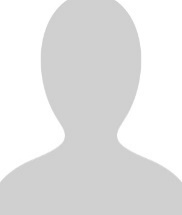 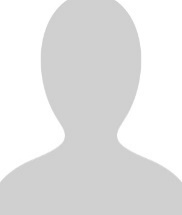 